2021班際籃球賽程時間表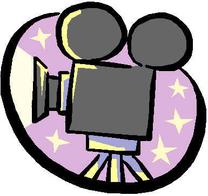 2021班際排球賽程時間表場次日	期時	間班	級場	地任	課	老	師任	課	老	師(一)4月26日(一)第8節二忠VS二己A無課無課(一)4月26日(一)第8節二戊VS二甲B無課涂鈺翎老師(二)4月26日(一)第8節二仁VS二愛C無課林惠珠老師(二)4月27日(二)第8節二乙VS二丙A無課連玉琪老師(三)4月27日(二)第8節二孝VS二忠OR二己B李曉青老師 無課OR許智凱老師(三)4月27日(二)第8節二丁VS二戊OR二甲C謝和樂老師 無課OR黃炳華老師場次日	期時	間班	級場	地任	課	老	師任	課	老	師(一)4月26日(一)第8節一信VS一己B.C無課蕭瑋裕老師(一)4月26日(一)第8節一丁VS一丙A謝和樂老師陳彥銘老師(二)4月27日(二)第8節一忠VS一愛B.C李通榮老師曾英翔老師(二)4月27日(二)第8節一乙VS一丁OR一丙A林家彬老師張峻嘉老師OR黃炳睿老師